基本信息基本信息 更新时间：2024-05-21 08:54  更新时间：2024-05-21 08:54  更新时间：2024-05-21 08:54  更新时间：2024-05-21 08:54 姓    名姓    名卢时权卢时权年    龄57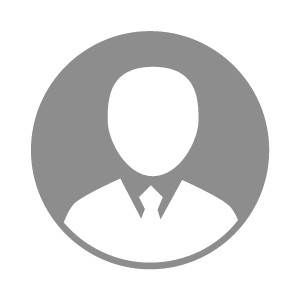 电    话电    话下载后可见下载后可见毕业院校江西省畜牧水产学校邮    箱邮    箱下载后可见下载后可见学    历中专住    址住    址江西新余江西新余期望月薪10000-20000求职意向求职意向技术场长,反刍技术服务经理技术场长,反刍技术服务经理技术场长,反刍技术服务经理技术场长,反刍技术服务经理期望地区期望地区不限不限不限不限教育经历教育经历就读学校：江西省畜牧水产学校 就读学校：江西省畜牧水产学校 就读学校：江西省畜牧水产学校 就读学校：江西省畜牧水产学校 就读学校：江西省畜牧水产学校 就读学校：江西省畜牧水产学校 就读学校：江西省畜牧水产学校 工作经历工作经历工作单位：新钢奶牛场 工作单位：新钢奶牛场 工作单位：新钢奶牛场 工作单位：新钢奶牛场 工作单位：新钢奶牛场 工作单位：新钢奶牛场 工作单位：新钢奶牛场 自我评价自我评价擅长沟通，对牛场管理有深刻体会。擅长沟通，对牛场管理有深刻体会。擅长沟通，对牛场管理有深刻体会。擅长沟通，对牛场管理有深刻体会。擅长沟通，对牛场管理有深刻体会。擅长沟通，对牛场管理有深刻体会。擅长沟通，对牛场管理有深刻体会。其他特长其他特长对肉牛的饲养管理，疫病诊治，有丰富的经验。在肉牛养殖管理有深刻认识。有较强的管理能力。有车，有驾照。对肉牛的饲养管理，疫病诊治，有丰富的经验。在肉牛养殖管理有深刻认识。有较强的管理能力。有车，有驾照。对肉牛的饲养管理，疫病诊治，有丰富的经验。在肉牛养殖管理有深刻认识。有较强的管理能力。有车，有驾照。对肉牛的饲养管理，疫病诊治，有丰富的经验。在肉牛养殖管理有深刻认识。有较强的管理能力。有车，有驾照。对肉牛的饲养管理，疫病诊治，有丰富的经验。在肉牛养殖管理有深刻认识。有较强的管理能力。有车，有驾照。对肉牛的饲养管理，疫病诊治，有丰富的经验。在肉牛养殖管理有深刻认识。有较强的管理能力。有车，有驾照。对肉牛的饲养管理，疫病诊治，有丰富的经验。在肉牛养殖管理有深刻认识。有较强的管理能力。有车，有驾照。